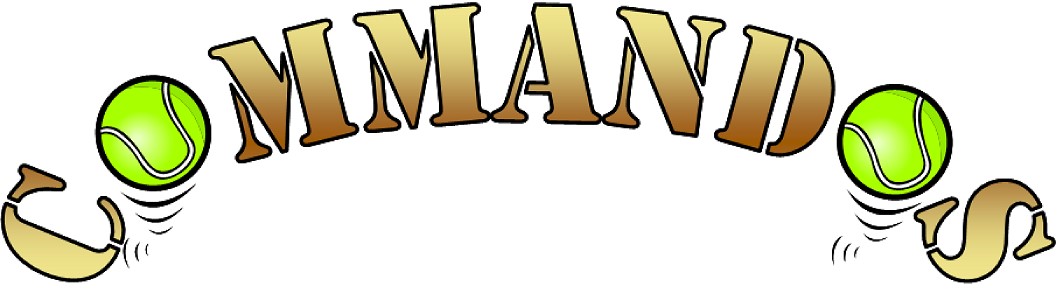 Flyball Teams 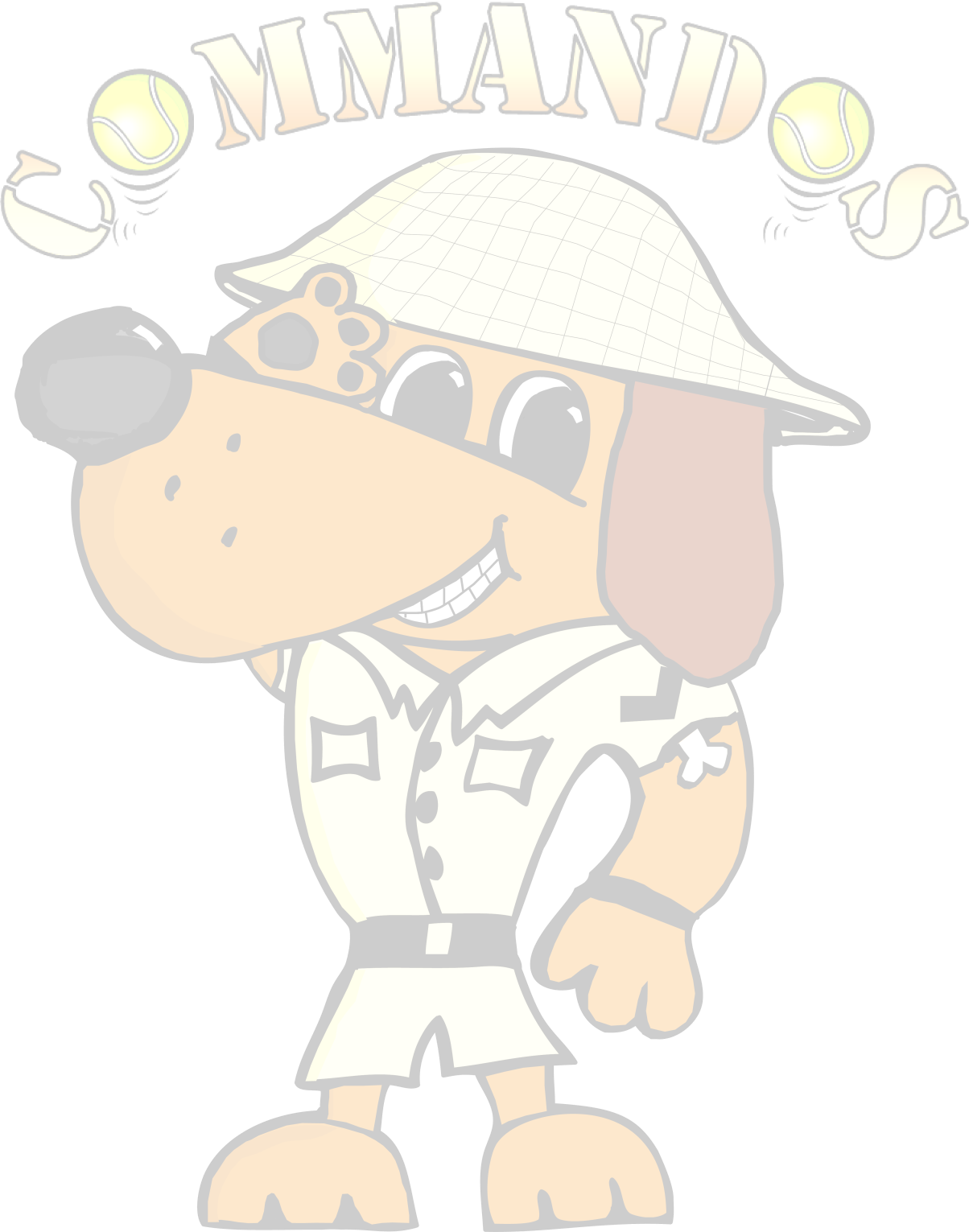 Present Tootfest  British Flyball Association  Sanctioned Limited Open Tournament(48 Teams, one Foundation division over 2 days) to be held on 13th and 14th May 2023 at Hillside Rural Activities Park (HRAP) Oaktree Bank Knayton, Thirsk YO7 4AX Closing date for entries:  7th April  Event is block format held outdoors on grass over the full weekend (Foundation, centre netting down centre of racing lanes & run-back area)Entries via google forms  https://forms.gle/MpH6mexj4CVxyWB78Tournament Organiser  Josephine Peters9 Hendren CloseDarlington County DurhamDL3 0JDTel: 07496539335   E-mail: commandostootfestentries@gmail.com For your entry to be valid we require the Team Name, the TRN and the appropriate payment for each entry. If we are oversubscribed at the 24-hour stage only valid entries will be included in the draw.Payment either by cheque with entry or by bank transfer. Cheques Payable to Commandos Flyball Teams.  Sort Code:   30-98-13   Account Number: 29698968 Declared times must be submitted, in writing or email at least 14 days before the tournament and must be at least ½  a second slower or ½ second faster than seed time. (BFA rule A1: 4.3) Team Break Out Time is 0.25 of a second faster then declared time (BFA rule A3: 11) All times, seed or declared, except Division 1, are subject to the division breakout rule. Teams and dogs must be able to run either Saturday or Sunday£45 per open teamFoundation Teams – maybe run on either Saturday or Sunday. 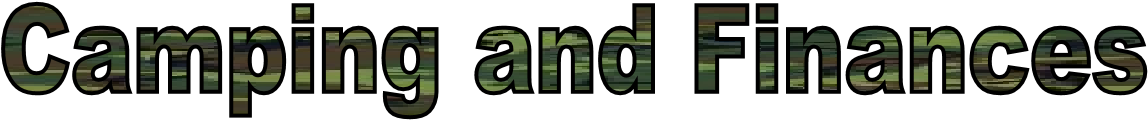 Tournament Rules and Regulations Please note:  Team Captains/Managers are responsible for ensuring that all members of their teams and accompanying party are informed of the rules and regulations pertaining to this tournament. The event organiser(s) reserve the right to refuse entries and admission to the event of any persons not in good standing within the BFA. No person shall carry out punitive or harsh handling of a dog at the event. Bitches in season are not allowed near the tournament area. Mating of dogs     is not allowed. A dog must be withdrawn from competition if it is: Suffering from infectious or contagious diseases. A danger to the safety of any person or animal. Likely to cause suffering to the dog if it continues to compete. It is the Team Captain’s responsibility to ensure the Team is available for their     races. No person shall impugn the decision of the Head Judge(s) or Judges The organiser(s) reserve the right to make any alterations they deem     necessary in the event of unforeseen circumstances. All dogs enter the event at their own risk and whilst every care will be taken,     the Event Organiser (s) cannot accept responsibility for damage, injury or loss     however caused to dogs, persons or property whilst at the event. All owners/handlers must clear up after their dogs and deposit waste in     designated areas provided on site, to enable us to keep this venue for any     further competitions. Anyone failing to do so will be asked to leave the venue. If circumstances make it necessary to cancel the tournament, the organisers       reserve the right to defray expenses incurred by deducting such expenses from                               the entry fees received   BFA Rules and Policies operative at the closing date for entries will apply     throughout the Sanctioned Tournament. All teams entering are expected to assist with Ring Party duties as requested by the Tournament Organiser No alcohol to be consumed within or around the ring Any COVID restrictions that are put in place must be adhered to. Directions Hillside Rural Activities Park is close to the A19 trunk road, between the villages of Borrowby and Knayton, North Yorkshire (grid reference SE 42918 88091). The address is Oaktree Bank South, Knayton, Thirsk  YO7 4AX. Please note that Sat. Nav. directs on postcode YO7 4AL or YO7 4AN (from south) Click Here to View In Google Maps Team Name  £45 per team BFA Number 1 2 3 4 5 Team Name  £25 per team Approx. time. 1 2 Team Captain: Address: Tel No Email: Please name any members wanting to Judge or measure and if QJ, HJ, Camping Details Fri & Sat Night Camping @ £25  …… units £ Fri, Sat & Sun Night Camping @ £30  ……… units £ Team entries Open Teams ……… @ £45 per team £ Foundation Teams ……… @ £25 per team  £ Total to pay £ 